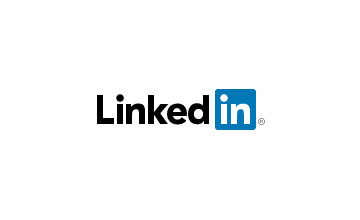 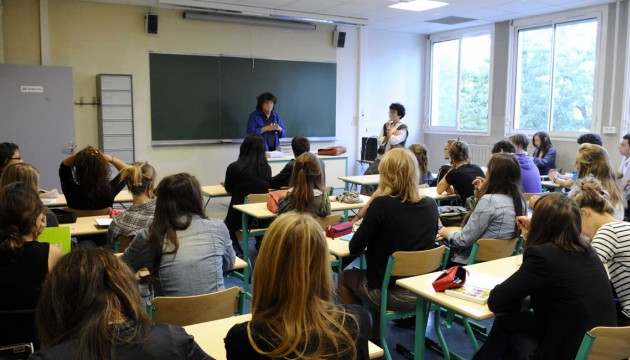 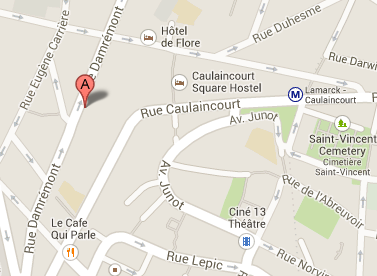 Métro : ligne 12, Lamarck-CaulaincourtAutobus : 95, Damrémont-LamarckExclusivement sur rendez-vouspermanence telephonique : les lundis9h – 13 h  01 82 00 62 57Nous contacter par mail :a2enseignement@gmail.com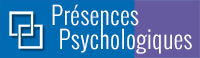 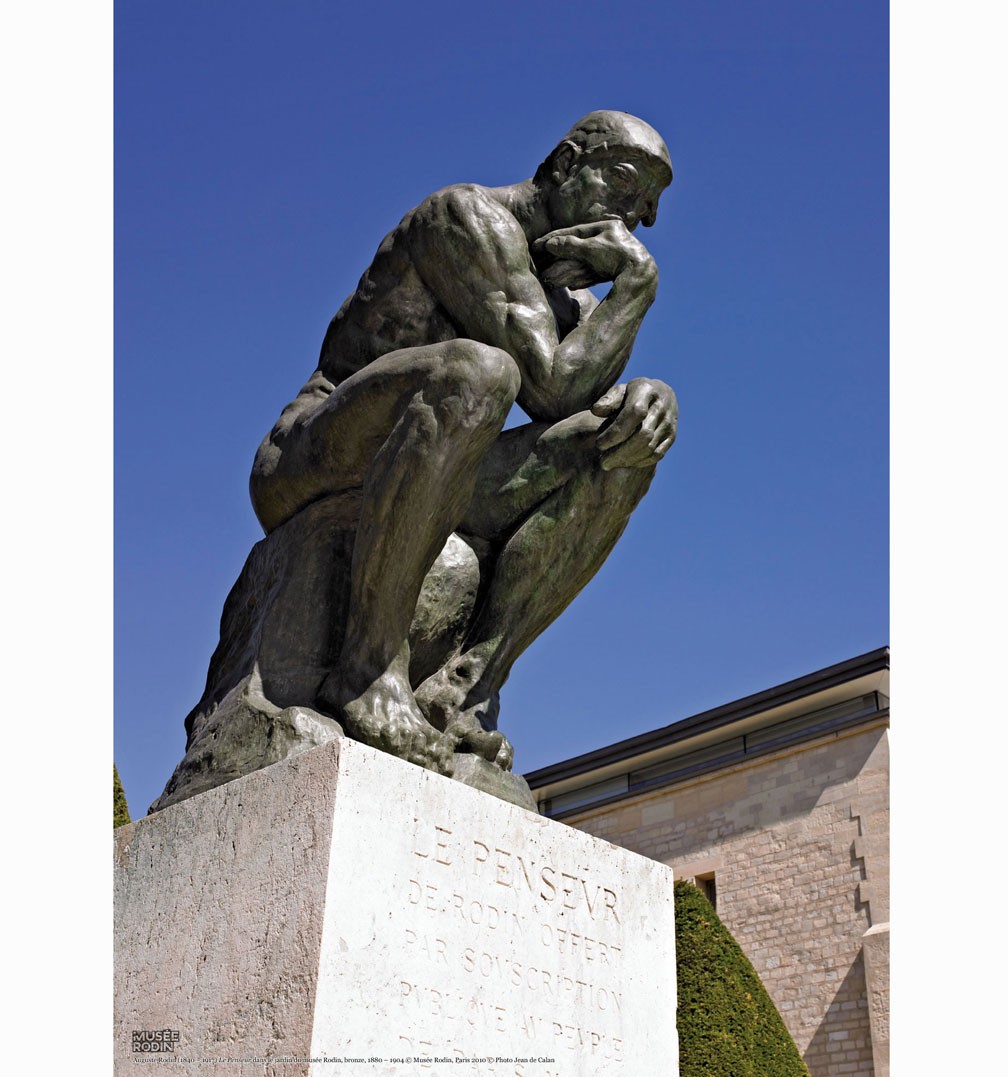 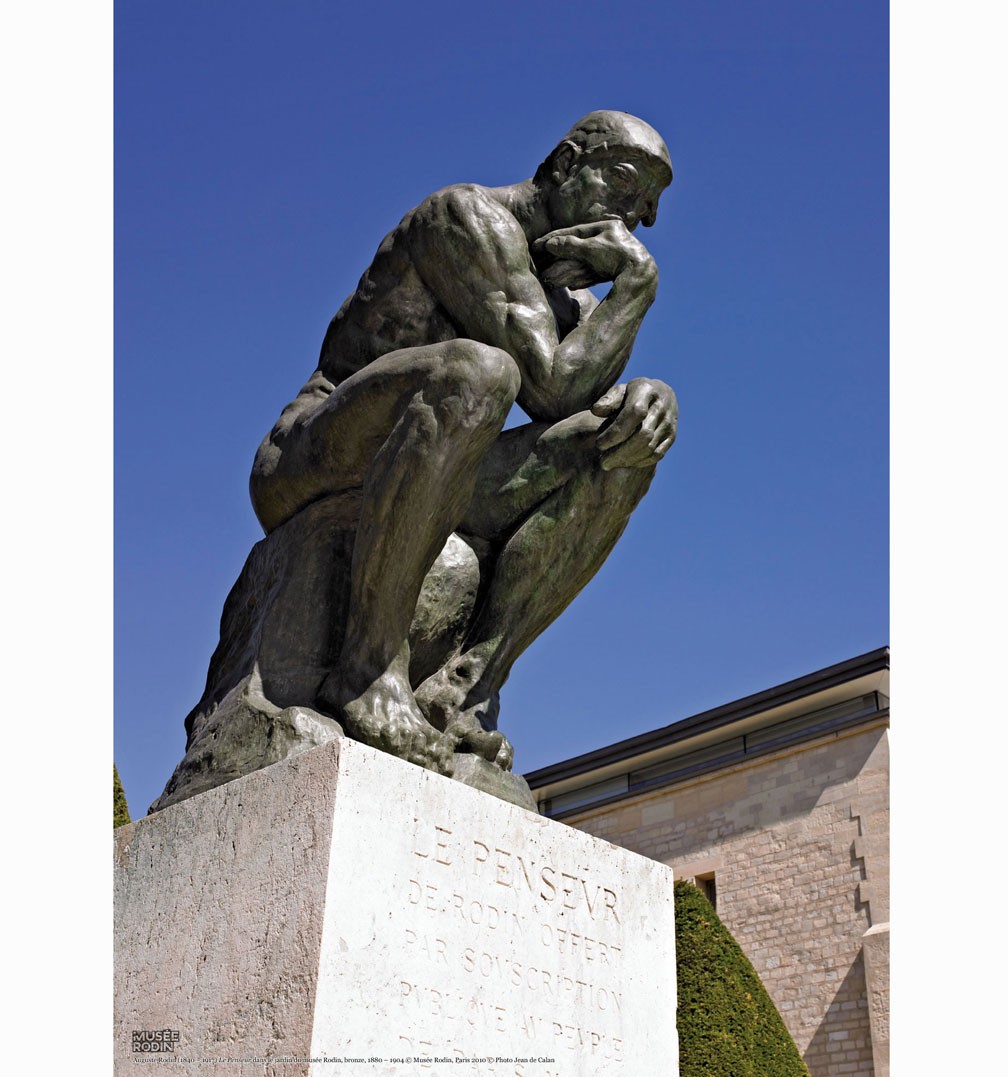 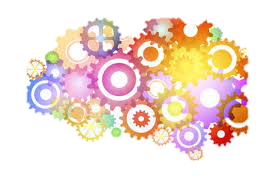 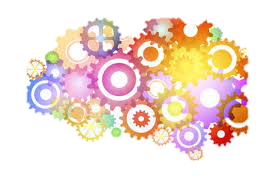 